Application Form of SIST SeminarPlease email this application form and the speaker’s photo to SIST’s Academic Seminar Committee.(to gaofei@shanghaitech.edu.cn  cc to wangzx2@shanghaitech.edu.cn  xueying@shanghaitech.edu.cn )Suggested time slots (fall 2018): Fri 9-10 am, M/Tu/Th 14-15. Others: CS, Tu/Th 1-3 pm, F 9-12; EEE, M/W 3-5 pm, M/Tu/Th 10-12; EES, M/W 1-3 pm, M 10-12, W/F 9-10.TitleSpeakerInviterTimeVenueSIST 1A 200 (default) Please book via egate by applicant self before submitting the application form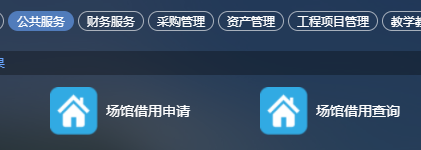 EmailPhotoPlease Attach in emailAbstractBioOther Request